Тутаевский муниципальный районгородского поселения ТутаевПаспорт инвестиционной площадки№ 7Схема расположения земельного участка: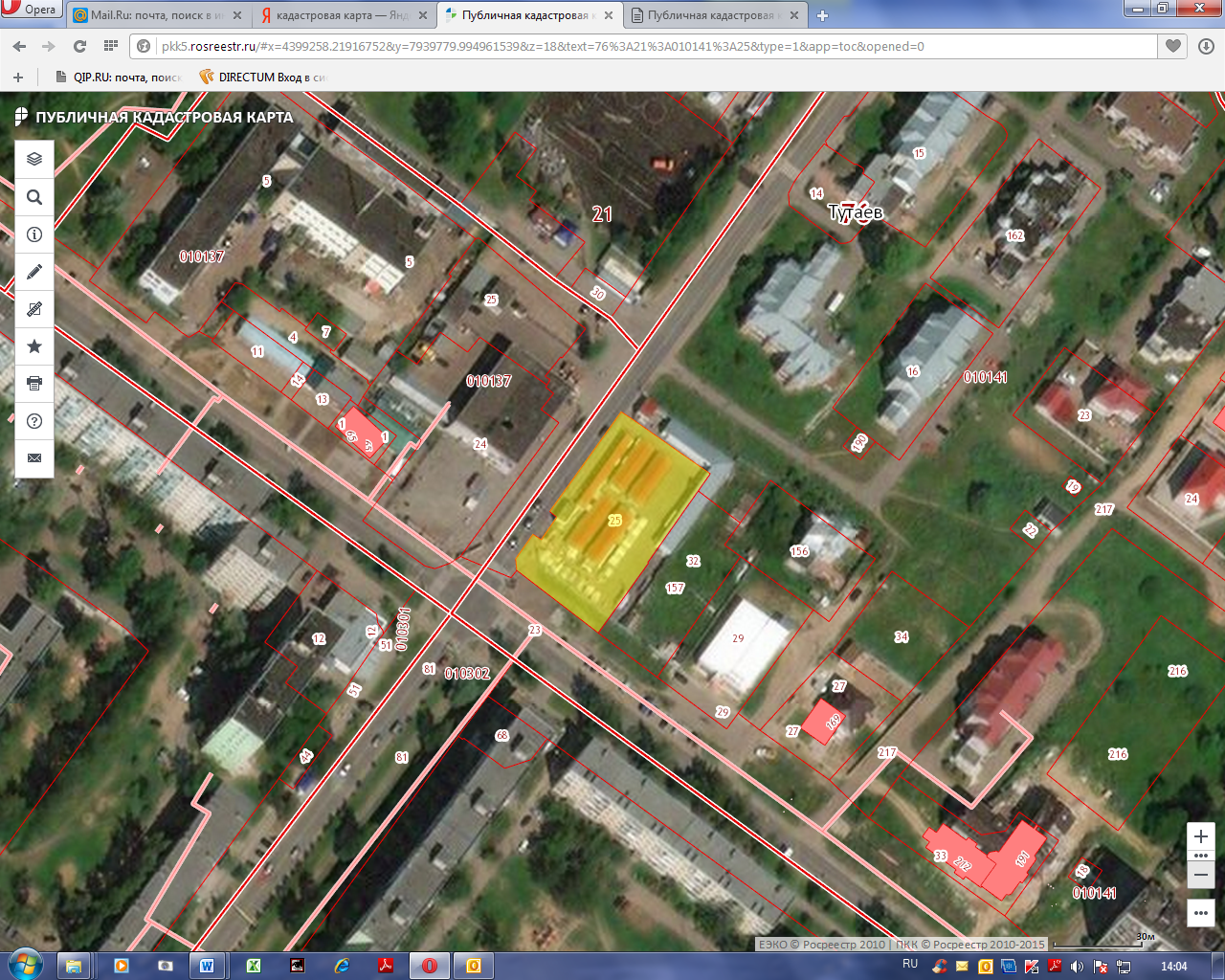 Схема участка с указанием точек подключения к сетям коммуникаций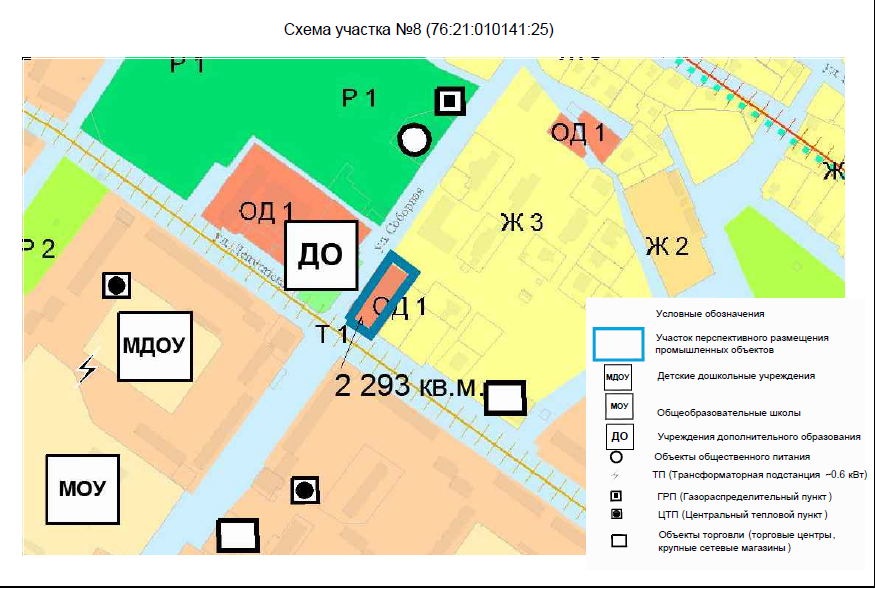 АтрибутЗначениеОбщая информацияОбщая информацияНазвание площадкиПерспективная инвестиционная площадка для комплексного освоения в целях строительства гостиницы, гостинично-ресторанного комплексаПоселение/городской округТутаевский район, городское поселение Тутаев (правый берег)Месторасположение/адрес площадкиТутаевский район, г. Тутаев, ул. Дементьева  (правый берег)Общая площадь, га2293 кв.м.Возможность увеличения площадки (на га)нетФорма собственности на землюГосударственная собственность Собственник земельного участка, контактная информацияКонтакты: Администрация Тутаевского муниципального района; Контакты: Департамент муниципального имущества Администрации ТМР:Израйлева Александра Вадимовна - Заместитель Главы Администрации ТМР по имущественным вопросам - директор Департамента муниципального имущества(48533) 70080;Управление экономического развития и инвестиционной политики Администрации ТМР:Федорова Светлана Александровна – начальник управления экономического развития и инвестиционной политика Администрации ТМР, (48533) 20461Государственный орган исполнительной власти  или орган местного самоуправления, уполномоченный на распоряжение  земельными участками, находящимися в государственной собственностиДепартамент муниципального имущества Администрации ТМРКатегория земель (вид разрешенного использования)Земли населенных пунктовСпособ предоставления (возможные варианты)Возможно предоставление в арендуКадастровый номер 76:21:010141:25Кадастровая стоимость земли (рублей за кв.м.)-УдаленностьУдаленностьРасстояние до г. Ярославля, км.25 кмРасстояние до г. Москвы, км.300 кмРасстояние до аэропорта Туношна, км.56 кмРасстояние до узловой ж/д станции, км.До ж/д станции г. Ярославля 36 кмРасстояние до Ярославского речного порта, км.47 кмУдаленность от крупнейших автодорог (автомагистралей), км.Менее 1 км. до трассы «Ярославль-Рыбинск»Расстояние до ж/д ветки, км.Расстояние до ж/д станции, км.До ближайшей станции Тутаево (грузовая станция) – около 4 км.Расстояние до соседних предприятий и организаций, км. Менее 100 мРасстояние до жилой застройки, км.Участок находится в зоне жилой застройки Инженерная инфраструктураИнженерная инфраструктураЭлектроэнергия:- свободная мощность (кВт)- техническая возможность подачи (кВт)- удалённость от точки подключения (км)Да Газоснабжение:- свободная мощность (м3/год)- техническая возможность подачи (м3/год)- удалённость от точки подключения (км)Да Водоснабжение:- свободная мощность (м3/сут)- техническая возможность подачи (м3/сут)- удалённость от точки подключения (км)Да Водоотведение:- свободная мощность (м3/сут)- техническая возможность подачи (м3/сут)- удалённость от точки подключения (км)Да Ливневая канализация:Наличие/возможность сброса на рельеф/удалённость от водоёмов (км)-Организация автомобильных съездов: техническая возможность, условия примыканияДа Телекоммуникации:наличие/удаленность до точки подключения (км)-Максимально допустимый класс опасностиКласс опасности 4-5Перепад высот, м.Уровень грунтовых вод, м.Охранные зоны, особо охраняемые территории, скотомогильники, кладбища, сады: наличие\удаленность в км.Охранных зон нетДополнительные сведенияДополнительные сведенияОбременения (аренда, сервитуты, бессрочное пользование)нетНаличие на участке зданий и сооружений (указать какие)нетИнженерная инфраструктура объектов (описание)-Предложения по использованию площадкиДля строительства гостиницыКлюч на карте ГИС «Панорама»Нет Предварительный размер арендной платы земельного участка-Ориентировочная стоимость продажи/выкупа земельного участка-Примечания Участок находится в территориальной зоне административно-делового, досугового и социально-бытового назначения.В настоящее время имеется обременение: участок до договору аренды предоставлен для предпринимательской деятельности (функционирования открытого рынка). При заинтересованности – договор аренды будет расторгнут, вид использования изменен. 